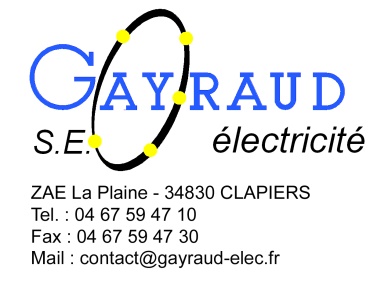 03 PLANS3.2-Capitainerie Palavas R+2